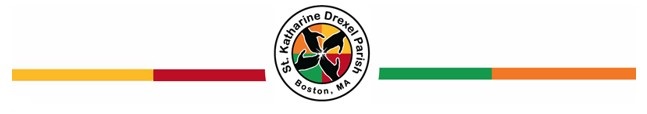 St. Katharine Drexel Parish First Holy Communion Preparation Program(PLEASE PRINT NEATLY) Date:   _____________________________    Name:	   ____________________________________________________________________________		First					Middle				LastAddress:	_______________________________________________________________________		_______________________________________________________________________Phone Number:   _____________________________    Birthdate:  _____________________________Father’s First and Last Name:   __________________________________________________________Mother’s First, Last and Maiden Name:  ___________________________________________________Parent(s) E-Mail Address:   _____________________________________________________________Sacramental Information:Date and Parish your child was baptized:   _____________________________________________________________**If your child was baptized outside of the United States, please include a copy of their certificate of baptism.Mail the completed application to:Saint Katharine Drexel Parish CenterAttn: Office Manager/Parish Life Coordinator175 Ruggles Street, Roxbury, MA 02120